V: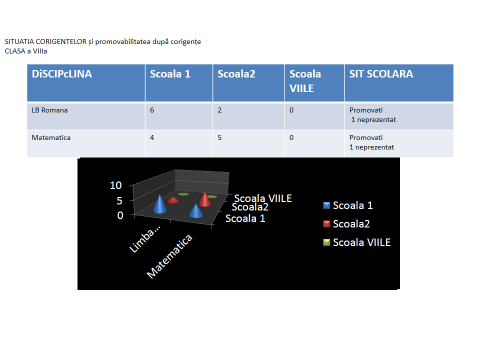 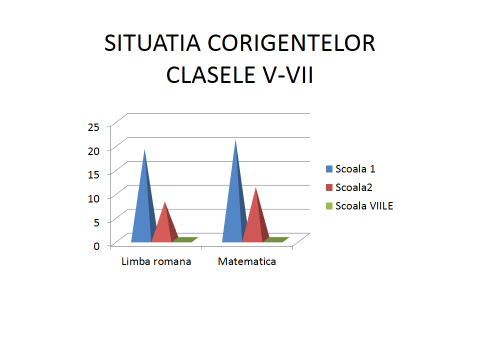    II.5.2ANALIZA FRECVENȚEI-total absențe :  -5194    -motivate:      -2231  -nemotivate: -2963a. primar:-total primar  :            192                                                                                                                           -din care motivate:        1b.gimnazial-total gimnazial:        -5002-din care motivate:   -2090II.5.3. ANALIZA REZULTATELOR LA EVALUAREA NAȚIONALĂ -2018a.Limba și literatura românăb.matematicaPROCENT:  71.88%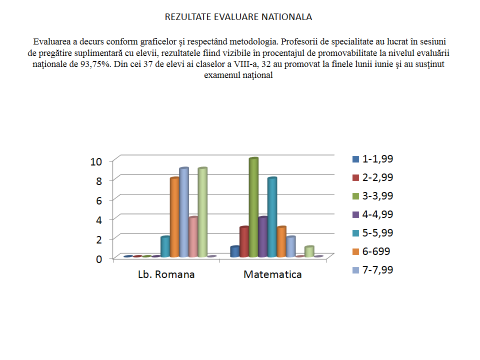 SITUAŢIA ABSOLVENŢILOR REPARTIZAŢI LA LICEE 
Din total de 43 absolvenţi, 32 au participat la Examenul de Evaluare Națională
1. Școala Gimnazială nr. 1 - 11 repartizati
-Colegiul Național ,, Vasile Alecsandri  -1 elev
- Colegiul economic ,, Virgil Magearu ,, 2elevi
 - Liceul teoretic ,, Sfanta Maria,, - 3 elevi
- Colegiul Tehnic de alimentați și turism,, Dumitru Moțoc,, -3 elevi
- Colegiul de industrie alimentara,, Elena Doamna    -1elev
- Liceul Tehnologic ,, Eremia Grigorescu ,, TG. Bujor   -1 elev-Școli profesionale  :                    - 6 elevi        
2. Școala Gimnazială nr 2   -5 repartizati
 - Liceul Tehnologic ,, Eremia Grigorescu ,, TG. Bujor  -4 elevi
 - Colegiul de industrie alimentara,, Elena Doamna,, -1 elevȘcoli profesionale                        -10 elevi
3. Școala gimnazială VIILE- 7 repartizați
 -Colgiul Național ,, Mihail Kogălniceanu,,  -1 elev
 -Liceul teoretic Dunarea     -1 elev
-Liceul teoretic ,, Emil Racoviță,,   - 1 elev
-Liceul teoretic ,, Sfanta Maria,, - 2 elevi 
 -Colegiul de industrie alimentara,, Elena Doamna,, -2 elevi-Școli profesionale:                       - 4 elevi

II.5.4. PARTICIPAREA LA COMPETIȚII, CONCURSURI ȘI OLIMPIADE ȘCOLARE-În anul școlar precedent s-au înregistrat rezultate bune la concursurile și olimpiadele școlare:a)concursuri ,proiecte și parteneriate la nivel internațional:Concurs educaţionalinternaţional  ,,Cu Europa ..la joacă- Micul artist ,Ediţia 2017, Faza a II-aConcurs internațional  - Micul artistde activități integrate Timtim-Timmy, mai 2018Concurs internaţional DiscoveryConcurs naţional PiticotConcurs naţional Super PiticotFabule – punte între realitatea și ficțiuneConcurs educaţionalinternaţional  ,,Cu Europa ....la joacă- Micul artist-Proiect educațional internațional Timtim –Timmy, decembrie 2017- Fundația pentru științe și arte Paralela 45Concurs internațional de activități integrate Timtim-Timmy,mai 2018Concurs internațional de activități integrate Timtim-Timmy, mai 2018 Cu Europa ...la joacă Micul artist Europreşcolarul-proiect educaţionalinternaţional de evaluare a competenţelor-Proiect educațional internațional Timmtim-Timmy,decembrie 2017-Fundația pentru evaluarea competențelor în educație și Editura Diana;Concurs internațional IAȘI        -Palatul Copiilor Iași-Concurs internațional-Școala, un pas spre un mediu curat-Asociația Ion Creangă ZalăuConcurs internațional Discovery-Ed. Raio pressb)concursuri,proiecte și parteneriate la nivel național:Concurs național ,,Umbrela verdeˮ- Șc. Gim. Ion Câmpianuprin dir. Prof.Daniel Popescu                                                                                                    Concurs naţional Super Piticot,mai 2018-Asociaţia pentru tineret OlimpConcurs național-Tot ce e pe lume are un rost anume-Școala Gimnazială Take Ionescu- Rm. VîlceaConcurs național-Domestossusuține igiena de 10-Domestos RomâniaConcurs național de matematică-Super Piticot/19.09.2014Concurs național –Toamna-Fantezie și culoare-Școala Hănești,județul Botoșanic)concursuri, proiecte și parteneriate la nivel județean :Proiect județean Iepurașul de Paște prietenul copiilor--Gr . cu P.P nr 3 Brașov prin director prof.Buta Maria-GeorgianaConcurs judeţean ,,Bostaniada-  Sc. Gim nr. 1 Corlăţeni prin prof. Palamariu Gabriela Concurs regional ,,Necuvintele- Școala Gimnazială "Vasile Cârlova"Târgovișteprof. dr. Tatiana CostacheConcurs judeţean Dincolo de cuvinte rostite- ISJ GalațiConcurs judeţean ,,Mărţişorul norocos-Gr. cu P.P Piticot, director Ana Cîmpean, Cîmpeni, jud. AlbaConcurs judeţean Fantezii de primăvară- Gr cu PP ŞofroneaDir. Prof. Sfârăială Remus Ed. Filote TeodoraConcurs județean-Europuzzle-Unitate în diversitate-Gr. Cu PP nr.12 Tg. MureșProiect județean –povestea localității mele-Școala Gimnazială nr.8 ReșițaProiect județean-prin ochi de copil-Școala Gimnazială nr.2 Orbeasca de Jos,TeleormanPro lectura- Biblioteca V.A. Urechea Acordarea primului Ajutor-SMURD GALAȚI Fabule-punte între realitate și ficțiune-Școala Gimnazială –Elena NegriProiect județean-În lumea îngerilor-Liceul teoretic Grivița,județul Ialomița  -Biblioteca V.A. UrecheaProiect educativ ,,Oriunde şi oricând prieteni!- Gr. Cu P.P nr. 5 Zalău prin prin prof Sale ClaudiaConcurs educațional național-Prieteni de vară-Graădinița cu PP Nord,Rm. Vîlcead)concursuri,proiecte și parteneriate la nivel local:Credinţaşi copiii  - Biserica Adormirii Maicii Domnului Fârțӑnești-,,Educație prin credințӑ",Galați Parte de carte!"- Biblioteca comunalӑFârțӑnești,GalațiStop accidentelor!Viața are prioritate" Poliția comunei Fărtanești,,Să nu uităm nicicând copilăria-Primăria comunei Fîrţăneşti,,Sănătoşi, voioşi, voinici!”Cabinet medical individual-Doctor Nebunu Vladimir  Campanie de plantări- ENO RomâniaProiecte de parteneriat -Împreună pe drumul cunoaşterii-Școala nr..1 și Grădinița nr.1Micul Creștin- Biserica Adormirii maicii Domnului Fîrțănești, Biserica ,, Sfântul Mucenic Gheorghe,, VIILE,,Dinţifrumoşişisănătoşi- Cabinet individual Medic dentist Miron Adriane)excursii organizate de școli:Pe urmele lui Ștefan Cel Mare   -Podul Înallt VasluiVizită în SovataII.6. RESURSE MATERIALE ȘI FINANCIAREII.6.1. BAZA MATERIALĂ6.1.2 Dotare cu principalele utilități6.1.3.Organizarea spațului școlar6.1.4.Dotarea cu principalele echipamente de comunicare și ITII.6.2.RESURSE FINANCIARE-2018Finanțările școlii provin din sursele bugetului-Bugetul pentru 2018 a fost de      -2853498 lei,  din care:-cheltuieli salariale:                          -2537498 lei-cheltuieli materiale și servicii:      -  316000 leiII.7.OFERTA EDUCAȚIONALĂ      Adevărata împlinire a şcolii noastre sunt Elevii. Toţi elevii au posibilitatea însuşiriicunoştinţelor de utilizare a TIC şi accesării Internetului. Valorificarea acestor oportunităţi oferite de Şcoala Gimnazială nr.1 Fîrțănești, generează o garanţie pentru recunoaşterea valorii absolvenţilor acestei instituţiişcolare.    Climatul şcolarşiambianţa pedagogică se realizează printr-o bună comunicare între cadrele didactice, între profesori şi elevi, ca şi între personalul didactic şi cel de conducere, între profesori şipărinţi. Relaţiile interpersonale, intergrupale şi manageriale se întemeiază pe muncă, justiţie socială, respect faţă de valorile democratice, pe promovarea factorilor motivaţionali pozitivi. Relaţiileprofesor-elev sunt relaţii de colaborare, bazate pe ideea că ambele părţi urmăresc aceleaşiţinte:-formarea unei temeinice culturi generale, pregătirea pentru viaţă, astfel încât fiecare elev să progreseze în raport cu aspiraţiileşiînclinaţiile fiecăruia.  Dezvoltarea relaţiilor de parteneriat şcoală-familie este elementul cheie pentru asigurarea succesului educaţieişiînvăţării tinerilor. Pentru ca această relaţie să fie productivă, dascălii se implică în îmbunătăţirea atitudinii familiei faţă de unitatea şcolară, faţă de progresul instructiv educativ. Colaborarea echipei manageriale cu toţi partenerii şcolii (toate segmentele de elevi, părinţii elevilor, autorităţile locale şi centrale, organizaţii guvernamentale cu caracter local şi central, organizaţii cu caracter non-guvernamental), va conduce la optimizarea procesului instructiv-educativ în cadrul unităţiişcolare. Dezvoltarea instituţională prin :proiecte şi parteneriate:Proiectul –Credința și copii   -Biserica Adormirii Maicii Domnului FîrțăneștiParte de carte – Biblioteca Comunală FîrțăneștiProiect internațional –Copilăria un poemProiect de voluntariat –Din inimă voluntar Proiect județean –În lumea îngerilorAcordarea primului ajutor –Smurd GalațiParteneriat interșcolar, Cele mai frumoase sărbători -Școala Gimnazială Corni,județul GalațiConcurs de creație și de critică literară-George CălinescuPro lectura – Biblioteca V.A. Urechea Galațib)olimpiade:Limba și literatura română-faza județeană  -3 eleviLimba engelză                   -faza județeană  -2 eleviŞcoala dispune de materiale curriculare pentru nivelul primar şi gimnazial de învăţământ, respectivplanuri de învăţământ, programe şcolare, manuale şi auxiliare şcolare, ghiduri metodice şialtepublicaţii. Selectarea manualelor alternative se face pe baza tehnicilor de evaluare şi a criteriilorcunoscute. Alegerea, proiectarea şi aplicarea programelor CDŞ răspund nevoilor şiintereselorelevilorşipărinţilor. Un punct forte al ofertei educaţionale îl reprezintă programul activităţiloreducative şcolareşiextraşcolare, care încearcă să satisfacă gusturile tuturor elevilor, dar să fieatractiveşi pentru părinţi. Educaţia pentru educaţie durabilă, pentru o viaţă sănătoasă, pentrurespectul acordat tradiţiilor culturale şi istoriei locale şinaţionale, pentru drepturi care  se regăsesc în oferta de activităţi a unităţii noastre şcolare.II.8.MANAGEMENTUL UNITĂȚII DE ÎNVĂȚĂMÂNTConducerea şcolii, împreună cu membrii Consiliului de Administraţie, asigură bunadesfăşurare a procesului instructiv – educativ, precum şi îndeplinirea obiectivelor cuprinse în planul managerial şi în planul de măsuri pentru optimizarea procesului de învăţământ prezentate în cadrul consiliilor profesorale. Echipa managerială a urmărit respectarea şi îndeplinirea atribuţiilor ce-i revin în calitate de conducător al unităţiişcolare, de angajator, de evaluator şi de ordonator de credite. De asemenea echipa managerială şi-a asumat răspunderea creării, menţineriişi dezvoltării climatuluipozitiv, favorabil, eficient şi creativ urmărind să formeze din membrii personalului didactic o .adevărată echipă. Conducerea şcolii a desfăşurat o activitate transparentă prin comunicare permanentă cu toate cadrele didactice şi celelalte categorii de personal angajat şi nu au existat grave probleme de comunicare între profesori, profesori şi elevi; comunicarea cu părinţii elevilor s-a realizat sistematic prin lectorate şi prin consultaţii în cadrul orei de consiliere educaţională. Consiliul de Administraţie, a fost constituit conform ordinelor în vigoare şişi-a desfăşurat activitatea respectând tematica şedinţelor propusă la începutul anului şcolar, soluţionând în mod operativ toate problemele apărute, luând hotărârile care se impuneau în fiecare situaţie.     S-a impus gândirea antreprenorială, deci o activitate managerială bazată pe flexibilitate, adaptabilitate, creativitate, ţinând cont de următoarele principii:- organizaţia trebuie să răspundă nevoilor şi intereselor unor numeroase grupuri- înlocuirea unui management centrat pe control cu unul centrat pe angajament implicativ- opţiunea pentru comunicare, motivare, participare şi formare abordare constructivă şi înlăturarea barierelor în calea schimbării .II.9.ANALIZA P.E.S.T.E.  CONTEXT POLITICDin punct de vedere legislativ şi organizatoric, învăţământul preuniversitar din Şcoala Gimnazială nr. 1 Fîrțănești este reglementat prin următoarele documente: Contextul legislativ Analiza contextului legislativ, social, economic internaţional, naţionalşi regional evalueaza schimbările majore care se petrec şi identifica tendinţele si provocarile care vor influenţa mediul educational în dezvoltarea sa, proces care trebuie să concorde cu nevoile manifestate şi transformările reale din societate. Contextul legislativ Legea EducatieiNationale nr. 1/10.01.2011  Ordin 5144/26.09.2014 cu privire la aprobarea Strategiei NationaleAnticoruptie in sectorul Educational OMECTS 5565/07.10.2011- cu privire la Regulamentul privind regimul actelor de studii si al documentele scolare gestionate de unitatile de invatamant preuniversitar OMEN 4619 /2014-cu privire la Metodologia de organizare si functionare a consiliului de administratie din unitatile de invatamantROFUIP/2016 cu modoficarile si completarile ulterioare Structura anului scolar 2018-2019 OM 4721/2016 Statutul elevilor  Legea 233/2002 pentru aprobarea O.G nr.27/2002 privind reglementarea activitatii de solutionare a petitiilorLegea nr. 35 / 2006 privind crestereasigurantei în unitatile de învatamânt; Ordonata de urgenta a Guvernului nr. 75 / 2005 privind asigurarea calitatiieducatiei, aprobata prin Legea nr. 87 / 2006 cu modificările și completările ulterioare.HG nr.21/10.01.2007 privind standardele nationale de acreditare si evaluare periodica a unitatilor de invatamantHG. Nr.1534/25.11.2008 privind standardele de referinta si indicatorii de performanta pentru evaluarea si asigurarea calitatii in invatamantul preuniversitar  Legea 53/2003-Codul Muncii –republicata in 2011 OMECTS 6143/01.11.2011-cu privire la aprobarea criteriilor de performanta pentru evaluarea cadrelor didactice din invatamantul preuniversitar completat cu OMEN 3597/18.06.2014 OMECI nr. 5132 / 2009 privind activităţile specifice funcţiei de diriginte; OMECTS nr.5562/07.10.2011-metodologia privind sistemul de acumulare,recunoastere si echivalare a creditelor profesionale transferabile  Ordin privind organizarea si desfasurareaevaluariinationale pentru absolventii clasei a VIII-a in anului scolar 2018-2019  Ordin privind organizarea si desfasurarea admiterii in invatamantul liceal si profesional de stat pentru anul scolar 2018- 2019  Raport privind starea şi calitatea învăţământului în anul şcolar 2017-2018   CONTEXTUL ECONOMIC        LEGISLATIA MUNCIIpermite realizarea angajărilor în școală numai în anumite limite și potrivit Metodologiei de mobilitate a personalului didactic din învățământ preuniversitar,blocarea angajărilor pe posturile libere din compartimentul personalului didactic auxiliar și nedidactic duce la disfuncționalități în realizarea obiectivelor propuse de echipa managerială,        ACTIVITATEA ECONOMICAla nivel de localitate se reduce la activitățile din agricultură, fie ca angajați la diferite societăți agricole ,activități de comerț  sau de uz casnic și de materiale de construcție,mare parte din părinții elevilor lucrează la diferite firme de pe raza  județului –Galați,politica bugetară este favorabilă școlii,asigurându-se resursele bugetare necesare desfășurării procesului educațional în bune condiții,atât prin finanțarea de bază cât și prin finanțarea complementară.nu există o asociație a părinților care să contribuie cu resurse financiare la dezvoltarea bazei materiale a școlii,există posibilități reduse la nivel de localitate pentru realizarea de sponsorizări pentru școală,în general majoritatea familiilor au un buget care săasigure resursele necesare pregătirii copilului pentru școală și susținerea activității acestuia,scăderea veniturilor unor familii creeazădemotivarea elevilor din localitate,se creează discordanțe destul de mari între posibilitatea unor familii cu elevi în școală,vizibile în achiziționarea unor auxiliare didactice,participarea la unele activități extracurriculare de tipul excursiilor sau vizitelor..       CONTEXTUL SOCIALPornind de la statutul României ca stat membru al U.E. și având în vedere necesitatea compatibilizării învățământului românesc cu sistemul european de educație și formare profesională, planul managerial 2017/2018 are în vedere inițierea și organizarea unor activități care să conducăla atingerea acestor standarde și își propune deasemenea ,rezolvarea unor probleme interne ale unității de învățământ.Atitudinea față de muncă este pozitivă a majoritățiilocuitorilor,cei care se află în șomaj încearcă să își completeze veniturile prestând diferite activități ocazionale în agricultură,există un număr redus de persoane care primesc ajutor socialmulte persoane fac naveta pentru un loc de muncă.La nivel de localitate,rata natalității este foarte redusă.După ultimul recensământ realizat populația școlară este în continuă scădere.Se impune dezvoltarea și implementarea sistemelor de evaluare și calificare a competențelor dobândite în context informal și nonformal de educație prevăzute de Legea Educației Naționale.       CONTEXTUL TEHNOLOGICîn pregătirea elevilor pentru o societate a cunoașterii , aglobalizarii informațiilor și a generalizării tehnologiiilor avansate presupune utilizarea maximală a resurselor IT de care dispun unitățile școlare, începand din anul scolar2011/2012 am urmarit dezvoltarea competențelor digitale ale elevilor.un punct critic în adoptarea în sistemul de învățământ preuniversitar îl reprezinta însă insuficiența pregătire a cadrelor didactice în ceea ce privește utilizarea programelor de calculator.În acest sens conducerea școlii recomandă și încurajează participarea cadrelor didactice la cursuri de perfecționare în utilizarea calculatorului.în localitate există conexiuni la internet(AKTA,DIGI,ROMTELECOM),la care sunt     conectate 35% din gospodării,50% dintre elevii școlii au acasă un calculator la care în general se joacă,majoritatea familiilor au un telefon mobil pe abonament sau cartelă și telefon fix.      CONCLUZIIpe baza analizei de nevoi s-a optat pe strategia puncte tari-oportunitati,care își propune să valorifice resursele strategice apelând la aspectele ce țin de punctele tari și de oportunități,pentru autoevaluarea PDI organizația va decide cine va participa la activitatea de evaluare(cadre didactice,manageri,coordonatori de proiect),cantitatea,(numar de c.d. implicate,nr. elevi),calitatea .           Pentru elevi efectele pot fi:achiziții la diferite disciplineachiziții sociale,competente de comunicare,motivare, Pentru cadrele didactice,efectele pot fi:competențe în domeniul curricularcompetențe de comunicare educaționalămotivareaabilități socialecompetențe manageriale            Pentru școala ca întreg, efectele pot fi:schimbări în politica școliilegături cu comunitatea,vizibilitatea rezultatelor proiectului,aspecte pentru cetățenia europeană,          Proiectul își propune 3 etape:          1.   -2018/2019   -pregatire, experimentare,          2.   -2019/2021  -implementare,evaluari de domenii,dezvoltare,          3.   -2021/2023   -dezvoltare ,evaluareFiecare etapă duce la anumite modificări în abordarea etapelor următoare.    II.10. ANALIZA SWOTII.10.1.CURRICULUM-puncte tari:școala dispune de un întreg materialul curricular necesar (planuri cadru, ordine ministru, programe școlare, ghiduri metodologice, auxiliare didactice) ; existența site-ului școlii  unde sunt postate toate materialele curriculare necesare cadrelor didactice și pentru informarea părințilorcurriculum la decizia școlii este stabilit pe baza procedurii operaționale specifice ; existența unor proceduri specifice și a unor instrumente de lucru privind stabilirea CDS-opțional, a schemelor orare și a orarelor desfășurarea în școală a meditațiilor la Lb. română și Matematică pentru evaluarea naționalăexistența unui opțional care să pună bazele predarii celorlalte discipline pe baza folosirii tehnologiei și informației predarea disciplinei Prietenul meu calcluatorul de către un cadru didactic calificat în acest domeniu -existenta fișelor pentru disciplina opționala avizate de catre CA și de către inspectorul de specialitate surse informaționale bogate  -puncte slabe:-oferta pentru discipline opționale nu poate satisface toate dorințele elevilor și părinților ; stabilirea disciplinei opționale se face pe baza alegerii majorității elevilor din clasa ; planurile cadru și programele școlare nu sunt suficiente studiate și cunoscute de către toate cadrele didactice ; schemele orare nu sunt suficient fundamentate și nu reflectă întotdeauna necesitățile clasei ;schemele orare și orarele nu sunt întocmite conform instrucțiunii de lucru -oportunități:Legea Educației Naționale nr. 1/2011 OMECTS nr. 3654 din 29.03.2012 privind aprobarea planurilor-cadru de învăţământ pentru învăţământul primar, ciclul achiziţiilor fundamentale - clasa pregătitoare, clasa I şi clasa a II-a şi a Metodologiei privind aplicarea planurilor-cadru de învăţământ pentru învăţământul primar, ciclul achiziţiilor fundamentale - clasa pregătitoare, clasa I şi clasa a II-a OMECTS nr. 3656 din 29.03.2012 privind aprobarea programelor şcolare pentru clasa pregătitoare din învăţământul primar                                                                                   existenta programelor școlare pentru CDS-opțional aprobate și postate pe site-ul MEN,                                                                                                                                       -amenințări:desele schimbări ce se aduc Legii Educației Naționale,                                   lipsaregulamentelor,metodologiilor și ghidurilor metodologice,                                         neacoperirea necesarului de manuale școlare,  II.10.2.RESURSE UMANE -puncte tari :  personal didctic calificat în proporție de  96%                                                                               disponibilitatea cadrelor didactice cu experență în a ajuta și îndruma cadrele didactice tinere,                                                                                                                             buna colaborare dintre cadrele didactice, dorința de autodepășire,                                                                                                    reorganizarea Consiliului de Administrație pe baza Legii nr.1/2011                                         personal didactic titular în proporție de 60%,                                                              dorința de perfecționare a cadrelor didactice,                                                                           -personal didactic auxiliar bine pregătit  -puncte slabe:neorganizrea concursului de ocupare a posturilor vacante în școală,lipsa de interes a participării cadrelor didactice la cursurile de formare organizate de ISJ și CCD  la simpozioane și conferințe,majoritatea cadrelor sunt navetiste-oportunități:existența cadrului legal ce oferă posibilitatea organizării concursurilor de ocupare a posturilor vacante sau temporar vacante în școală,descentralizarea procesului managerial în realizarea politicii de personal,buna colaborare cu primalullocalitatii și Consiliul Local,-amenințăriconstrângerile legate de numărul de norme didactice din partea MEN și ale ISJ,blocarea angajărilor pe posturile didactice auxiliare și nedidactice,slaba finanțare a procesului de învățământ,schimbările dese aduse Legii InvățământuluiII.10.3.RESURSE MATERIALE ȘI FINANCIARE-puncte tari:dotarea materială bună a școlilor și grădinițelor;dotare cu mijloace TIC atât pentru elevi cât  și pentru cadrele didactice și didactice auxiliare;conexiuni la internet cu acces pe cablu din școală;AEL funcționale și folosite de personal și elevii școlii;realizarea de investiții în localurile din școli și grădinițe (aăa curentă, canalizare, grupuri sanitare);aprovizionarea cu materiale consumabile asigură necesarul pregătirii activităților de către cadre didactice  și elevi;aprovizionarea cu materiale igienico-sanitare oferă realizarea igienzarii zilnice de către personalul didactic;proiectul de buget aprobat de către Consiliul Local asigură acoperirea cheltuielilor curente ;cadrele didactice navetiste își primesc decontul lunar;încadrarea cheltuielilor în prevederile bugetare și repectarea legislației în vigoare;existența subinventarelor pentru fiecare categorie  de angajat (invatator, diriginte, profesor, educator,secretar, contabil)    -puncte slabe:slaba preocupare a cadrelor didactice pentru atragerea de sponsorizari, - oportunități:posibilitatea redicționării fondului de 2%;relație bună cu primarul și Consiliul Local    -amenințări:subfinanțarea sistemului de învățământ;colectarea în procent mic a taxelor și impozitelor locale;restricțiile impuse de legislația în vigoare privind achiziționarea obiectelor de inventar;numărul de calculatoare redus pentru fiecare elev săaiba acces la ele;ritmul accelerat al schimbărilor tehnologice conduce la uzura morală și rapidă a echipamentelor existente.  II.10.4.RELAȚII CU COMUNITATEA LOCALĂ-  puncte tari:existenta parteneriatelor cu institutiile de pe raza localitatii,constituirea si functionarea Comitetului Reprezentativ al Parintilor,completarea Consiliului de Administratie al scolii cu cei doi reprezentanti ai Consiliului local si primarului si doi reprezentanti ai parintilorcompletarea CEAC cu reprezentantul parintilor si a Consiliului Local,implicarea scolii in actiuni de voluntariat cu institutiile din localitate,parteneriate cu alte scoli in cadrul unor proiecte eduucationalepromovarea unui parteneriat activ si real cu familia   -puncte slabe:slabul interes acordat testariisatisfctiei beneficiarilor procesului intructiv-educativ   (elevi,parinti,comunite locala),inexistența unor parteneriate cu instituții de cultura de pe raza județului sau naționale,nepromovarea ofertei educationale a școlii,inconsecvența în promovarea imaginii școlii    -oportunitați:cadrul legal pentru realizarea de parteneriate cu instituții  publice multimedia de proiecte de parteneriat propuse de diferite institutii din tara,nivelul cultural al familiilor elevilor din școala,      -amenintari:lipsa resurselor financiare a unora dintre potențialii partenerislaba  implicare a unor părinți in viata școlară,agenții economici de pe raza localității au resurse limitate și nu doresc participarea la parteneriate,    III.PROGNOZĂ ȘI STRATEGIEIII.1. ȚINTELE(SCOPURILE)STRATEGICEDezvoltarea și modernizarea instituțională a Școlii Gimnaziale nr.1 Fîrțănești, înperioada 2018-2023 are următoarele ținte strategicefundamentate pe diagnoză, pe viziunea asumată și pe misiunea definită:1. Asigurarea accesului la Scoala Gimnazială nr.1 Fîrțăneștişicreşterea gradului de cuprindere în educaţie , o şansă egală pentru toţi elevii prin strategii de personalizare a procesului instructiv-educativ, prevenirea eşeculuişcolar;2. Crestereacalităţii si menţinereaactualităţiiactvităţii cadrelor didactce3. Îmbunătăţirea constantă a procesului instructiv-educativ4. Modernizarea şi dezvoltarea bazei materiale care să răspundă exigenţelor cadrelor didactceşi elevilor pentru îndeplinirea unui act educativ la nivelul standardelor europene5. Promovarea şicreşterea imaginii şcolii în comunitateIII.3 CONSULTAREA,MONITORIZAREA ȘI EVALUAREA PDIIII.3.1.CONSULTARE-Acțiuni în vederea actualizării, monitorizării, evaluării PDI:1. Stabilirea echipei de lucru şi a responsabilităţilor.2. Informarea actorilor educaţionali în legătură cu procesul de elaborare a PDI.3. Culegerea informaţiilor pentru elaborarea PDI prin: chestionare aplicate elevilor, părinţilor,profesorilorşcolii, autorităţilor locale; interpretarea datelor statistice la nivelregional şi local. Aceste informaţii au fost corelate cu priorităţile identificate la nivel regional şi local.4. Colaborarea cu celelalte şcoli din judeţ pentru colectarea şi prelucrarea informaţiilor în vedereaanalizei mediului extern.5. Stabilirea priorităţilor, obiectivelor şi domeniilor care necesită dezvoltare.6. Prezentarea priorităţilor, obiectivelor şi domeniilor care necesită dezvoltare spre consultarepersonaluluişcolii, în cadrul Consiliului profesoral şi în cadrul şedinţelor de catedră, elevilor şcolii,în cadrul Consiliului elevilor, părinţilor, în cadrul întâlnirilor cu părinţiişi partenerilor sociali aişcolii.7. Structurarea sugestiilor formulate în urma consultărilor şi, pe baza acestora, reformulareaobiectivelorşipriorităţilor.8. Elaborarea planurilor operaţionale.Surse de informaţii:Documente de proiectare a activităţiişcolii (documente ale catedrelor, comisiei diriginţilor,Consiliului elevilor, Consiliului reprezentativ al părinţilor, documente care atestă parteneriateleşcolii, oferta de şcolarizare);Documente de analiză a activităţiişcolii (rapoarte ale catedrelor, rapoarte ale Consiliului deAdministraţie, rapoarte ale echipei manageriale, rapoarte ale celorlalte compartimente ale şcolii –secretariat, administraţie, contabilitate, bibliotecă);Documente de prezentare şi promovare a şcolii;Site-uri de prezentare a judeţului Galați;Chestionare, discuţii, interviuri;.III.3.2.MONITORIZAREA ȘI EVALUAREAImplementarea PDI - ului va fi realizată de către întregul personal al şcolii, iar procesul demonitorizareşi evaluare va fi asigurat de echipa de elaborare a PDI prin:întâlniri şişedinţe de lucru lunare pentru informare, feed-back, actualizare;prezentarea de rapoarte semestriale în cadrul Consiliului profesoral şi al Consiliului de Administrație.activităţi de control intern;corectare periodică şi actualizare.a) MonitorizareaMonitorizarea acestui plan se va realiza pe parcursul anului şcolar 2018 – 2019urmărindu-semobilizarea eficientă a resurselor umane (profesori, elevi, părinţi) şi non-umane în vederea realizăriiindicatorilor de performanţă ce revin fiecărui obiectiv În procesul de monitorizare se urmăreşte :- comunicarea clară a obiectivelor şi concertarea tuturor eforturilor pentru realizarea lor;- mobilizarea exemplară a factorilor implicaţi în realizarea obiectivelor;- analiza unor soluţii în împrejurări complexe ce apar în derularea proiectelor.Ca instrumente de monitorizare se folosesc :observaţiile;discuţiile cu elevii;asistenţa la ore;chestionare scrise şi orale;întâlniri în cadrul comisiilor metodice din şcoală, Consiliu de administraţie, Consiliuprofesoral .b)EvaluareEvaluarea PDI se va face atât pe parcursul derulării lui şi mai ales la finele anului şcolar 2018- 2019 când se vor inventaria indicatorii de performanţăşi se vor face corecturile necesarepentru un plan de acţiune al şcolii viitor adaptat evident situaţiilor ce se impun la momentul potrivit.  -Instrumente de evaluare:Evaluarea acestui proiect îşi propune proceduri prin care să se poată stabili următoarele:raportul dintre performanţeleobţinuteşi cele intenţionate;acţiuni corective în situaţii când performanţa mai mică decât aşteptările.Evaluarea va fi făcută cu accent pe dezvoltarea sistemului de competenţe, folosind ca instrumente deevaluare următoarele:autoevaluare;interevaluări;declaraţii de intenţiiinterviuri de evaluare;observaţii folosind ghiduri de observaţie;fişe de apreciere;diferite rezultate materiale ale aplicării proiectului.În toate evaluările care se referă la planificarea activităţilor din prezentul proiect al şcolii, se vaacorda atenţie următoarelor elemente :respectarea misiunii şi a viziunii;urmărirea respectării etapelor propuse prin proiect;analiza formulării obiectivelor pentru fiecare ţintă în parte;corelaţia dintre resurse si obiectivele alese;stabilirea corectă a indicatorilor de performanţăşi a modalităţilor de evaluare în cadrul fiecăreiţinte.c) ResponsabilitățiResponsabilităţile pentru actul de evaluare menit să furnizeze factorilor care gestionează activitateadeînvăţământ, informaţiile privind modul şi etapele de realizare a obiectivelor propuse, suntdistribuite astfel :managerii pentru obiectivele legate de oferta educaţională, evoluţia în carieră a cadrelor didactice,creştereaperformanţelorşcolareşi parteneriate.responsabilii comisiilor metodice pentru creşterea randamentului şcolar.directorul adjunct şi consilierul educativ pentru problemele de educaţie din şcoală, cât şipentrucele legate de activităţileextraşcolareşiextracurriculare.d) Indicatori de performanțăPrin perspectivă managerială o evaluare corectă şi oportună este menită să asigure ofuncţionare optimă sistemului de formare din şcoală. Dintre posibilii indicatori de performanţăamintim :furnizarea unor informaţii utile despre starea sistemului de formare din şcoală;stabilirea unor criterii obiective ca termeni de referinţă în evaluare pentru atribuirea desemnificaţii datelor obţinute prin evaluare şi emiterea de judecăţi de valoare (aprecieri obiective);enunţuri prin care să fie prezentate sintetic datele şi concluziile ce se desprind din evaluare;adoptarea unor decizii corecte pentru reglarea sistemului atunci când prin monitorizare şievaluare se impune acest lucruIII.4.PROGRAMUL ACTIVITĂȚII DE MONITORIZARE ȘI EVALUARE     DIRECTOR,                                                                                     DIRECTOR ADJUNCT,Prof. Filote Ioana                                                                           Prof. Ungureanu MariaClasaȘcoala Gimnazială nr.1 FîrțăneștiȘcoala Gimnazială nr.1 FîrțăneștiȘcoala Gimnazială nr.2 FîrțăneștiȘcoala Gimnazială nr.2 FîrțăneștiȘcoala Gimnazială ViileȘcoala Gimnazială ViileClasatotal abs.d.c.motivatetotal abs.d.c.motivatetotal abs.d.c. motivatePreg.         -       -       -       -    -     -I         -       -       -       -    -     -II         -      -       -      -   -     -III        -      -     130      130    -    -IV        1      1       61        10      -   -total        1      1     191       140   -Clasa Școala Gimnazială nr.1 FîrțăneștiȘcoala Gimnazială nr.1 FîrțăneștiȘcoala Gimnazială nr.2 FîrțăneștiȘcoala Gimnazială nr.2 FîrțăneștiȘcoala Gimnazială ViileȘcoala Gimnazială ViileClasa total abs.d.c.motivatetotal abs.d.c. motivatetotal abs.d.c. motivateV503       218    372145   -   -VI205         99   1013304     78   48VII1146       477     482221    540   222VIII213       158     314 91     136   107total2067       952    2181761     754    377Note între1-3.99Note între 4-4.99Note între 5-5.99Note între 6-6.99 Note între7-7.99Note între 8-8.99Note între 9-10     -    -   2    89  4 9Note între1-3.99Note între 4-4.99Note între 5-5.99Note între 6-6.99Note între 7-7.99Note între 8-8.99Note între 9-10      14     4     8    3     1    1   1Școalanr.1Școala nr.2Școala ViileAnul construcției      1889        1962Reparții parțiale1929,1934,1940,1971,1990-1991,1977/1978Reabilitare2007/2008        2007       2007Scoalanr.1Scoala nr.2Scoala ViileCurent electricElectrica SAElectrica SAElectrica SASursa apaPrimariaPrimariaPrimariaCanalizarePrimariaPrimariaPrimariaWCIn scoalaIn scoalaIn scoalaIncalzireCentrala lemneCentrala lemneCentrala lemneSpații școlareȘcoala nr.1/gradiniță1Școala nr.1/gradiniță1Școala nr.1/gradiniță1Școala nr.2/gradiniță2Școala nr.2/gradiniță2Școala nr.2/gradiniță2Școala Viile/gradinițăViileȘcoala Viile/gradinițăViileȘcoala Viile/gradinițăViileSăli clasă/grupă8/3B8/2B8/2Blaboratoare1B1B1BSală sport1BBBBBBbibliotecă1B1B1Bcancelarie1/1B1B1Bgrupuri sanitare4/2B3B3/2Bcabinet dr.1B1B1Bsecretariat1BBBcontabilitate1BBBlapte-corn1B1B1Bholuri3/2B3/1B3/1Bloc joacă preșcolari1B1B1BȘcoala nr.1/gradinițaȘcoala.nr.2/gradinițaȘcoala.Viile/gradinița Viiletelefon              1         1            1fax              1         1             1Calculatoare/internet             12          20            15    copiatoare               2           3              3tv              1           1             -casetofonradioCD Player               2           2              2Aparat de laminat               2               1              1laptopuri               2                2              1scaner               1            1              1Aparate foto            1videoproiectoare              2            2              2Truse și materiale specifice –ch și fiz.              10             5              2Planșe diverse și hărți geografice și istorice              48            42             45ȚINTA STRATEGICĂDOMENIUL FUNCȚIONALOBIECTIVE STRATEGICE1. Asigurarea accesului la Școala Gimnazială nr.1 Fîrțăneștişicreşterea gradului de cuprindere în educație, o șansă egală pentru toți elevii prin strategii de personalizare a procesului instructiv-educativ,prevenirea eșecului școlarDezvoltare curricularăStabilirea disciplinelor din CDȘ pentru fiecare clasă prin consultarea elevilor și părinților.Utilizarea eficientă în actul didactic a resurselorprocedurale și materialepentru a asigura progresulindividual al elevilor1. Asigurarea accesului la Școala Gimnazială nr.1 Fîrțăneștişicreşterea gradului de cuprindere în educație, o șansă egală pentru toți elevii prin strategii de personalizare a procesului instructiv-educativ,prevenirea eșecului școlarDezvoltarea resurselor umaneStabilirea unor modalități variate de comunicare cuelevii pentru asigurareasuportului emoționaldiferențiat în funcție denevoile elevilor.Stabilirea activitățilorextracurriculare și aproiectelor educaționale,ținând cont de interesele șinevoile elevilor.Asigurarea unui climat care să favorizeze comunicarea șidezvoltarea personală1. Asigurarea accesului la Școala Gimnazială nr.1 Fîrțăneștişicreşterea gradului de cuprindere în educație, o șansă egală pentru toți elevii prin strategii de personalizare a procesului instructiv-educativ,prevenirea eșecului școlarAtragerea de resurse financiare și dezvoltarea bazei materialeConceperea şiexecuţiabugetului şcolii pentruobţinerea unui echilibrubugetar.Acordarea de burse elevilor ce aparțin grupurilor vulnerabile1. Asigurarea accesului la Școala Gimnazială nr.1 Fîrțăneștişicreşterea gradului de cuprindere în educație, o șansă egală pentru toți elevii prin strategii de personalizare a procesului instructiv-educativ,prevenirea eșecului școlarDezvoltarea relațiilor cu comunitatea localăCoordonarea relațiilor cu reprezentanții comunității locale2.Creșterea calității și menținerea actualității activității cadrelor didacticeDezvoltare curricularăCunoașterea și aplicarea documentelor de politică educațională elaborate de MEN și ISJ- normative în vigoare. Creșterea eficienței demersului educațional2.Creșterea calității și menținerea actualității activității cadrelor didacticeDezvoltarea resurselor umaneAsigurarea consultanţeididactice si educaţionale prin asistenţe la ore și activităţi demonstrative2.Creșterea calității și menținerea actualității activității cadrelor didacticeAtragerea de resurse financiare și dezvoltarea bazei materialeDezvoltarea relațiilor cu comunitatea localăAsigurarea bazei materiale necesare desfășurăriiprocesului instructiv încondiţii moderneProiectarea demersurilornecesare pentru realizarea dezvoltării instituţionale3.Îmbunătățirea constantă a procesului instructiv-educativDezvoltare curricularăRealizarea elementelor de lucru la nivelul cadrelor didactice/catedre/comisiimetodice.3.Îmbunătățirea constantă a procesului instructiv-educativDezvoltarea resurselor umaneOrganizarea echipelor delucru:Asigurarea unui climat care să favorizeze comunicarea șidezvoltarea personală3.Îmbunătățirea constantă a procesului instructiv-educativAtragerea de resurse financiare și dezvoltarea bazei materialeStabilirea bugetului pe anul 2019:Asigurarea condiţiiloradecvate pentru studiu și lucru în școală.3.Îmbunătățirea constantă a procesului instructiv-educativDezvoltarea relațiilor cu comunitatea localăCoordonarea relaţiilor cuReprezentanţiicomunităţiilocale.Încadrarea tradiţiilor școlii înmanifestăriletradiţionalealecomunităţii.4.Modernizarea și dezvoltarea bazei materiale care să răspundă exigențelor cadrelor didactice și elevilor pentru îndeplinirea unui act educativ la nivelul standardurilor europeneDezvoltare curricularăAchiziţionareaşi utilizarea unor materiale didactice,softurieducaţionaleşimijloace multimedia pentrucreştereaatractivităţiactivităţii didactice.4.Modernizarea și dezvoltarea bazei materiale care să răspundă exigențelor cadrelor didactice și elevilor pentru îndeplinirea unui act educativ la nivelul standardurilor europeneDezvoltarea resurselor umaneFormarea continuă a cadrelor didactice pentru folosirea la clasă a noilor echipamente.4.Modernizarea și dezvoltarea bazei materiale care să răspundă exigențelor cadrelor didactice și elevilor pentru îndeplinirea unui act educativ la nivelul standardurilor europeneAtragerea de resurse financiare și dezvoltarea bazei materialeConceperea şiexecuţiabugetului şcolii pentruobţinerea unui echilibrubugetar.Gestionarea, întreţinerea,menţinereaşiîmbunătăţireafuncţionalităţi patrimoniuluişcolii pentru desfăşurarea în bune condiţii a procesului deînvăţământşi a activităţilorextracurriculare.4.Modernizarea și dezvoltarea bazei materiale care să răspundă exigențelor cadrelor didactice și elevilor pentru îndeplinirea unui act educativ la nivelul standardurilor europeneDezvoltarea relațiilor cu comunitatea localăAtragerea de surse financiareextrabugetare pentrudezvoltarea bazei materiale aşcolii, mai ales din proiecte definanţare externă.5.Promovarea și creșterea imaginii școlii în comunitateDezvoltare curricularăProiectul de promovare a imaginii instituționale5.Promovarea și creșterea imaginii școlii în comunitateDezvoltarea resurselor umaneImplicarea elevilor și cadrelordidactice în popularizarearezultatelor școlii în rândulpărinților, comunității.5.Promovarea și creșterea imaginii școlii în comunitateAtragerea de resurse financiare și dezvoltarea bazei materialeImplicarea părinților înacțiuni de promovare aimaginii școlii, realizarea de serbări, vizite,excursiitematice.Dezvoltarea relațiilor cu comunitatea localăRealizarea de parteneriate pentru desfășurarea de activități culturale încomunitate.Implicarea părinților în acțiuni de promovare a imaginii școlii, realizarea de serbări, vizite,excursiitematice.Tipul activitățiiResponsabilitatea monitorizării și evaluăriiFrecvența monitorizăriiDatele întâlnirilor de analizăÎntocmirea seturilorde date care săsprijinemonitorizareaţintelorDirectorDirector adjunctResponsabili comisiiLunarDecmbrieMartieMonitorizareaperiodică aimplementăriiacţiunilor individualeDirector adjunctResponsabil CEACResponsabili comisiiTrimestrialNoiembrieMaiUrmărireaprogresului înatingerea ţintelorDirectorResponsabil CEACResponsabili comisiiAnualIulieStabilirea impactuluiasupra comunităţiiConsiliul deAdministrațieAnualSeptembrieEvaluareaprogresului înatingerea ţintelor.Actualizareaacţiunilor din PDI înlumina evaluăriiConsiliul deAdministrațieAnualIulie